Calculus Section 3.1 Extrema
-Understand the definition of extrema of a function on an interval.
-Understand the definition of relative extrema.
-Find extrema on a closed interval.Definition of Extrema
Let f be defined on an interval I containing c.
1. f(c) is the minimum of f on I (min) if __________________ for all x in I.
2) f(c) is the maximum of f on I (max) if __________________ for all x in I.
The minimum and maximum of a function on an interval are the extreme values, or extrema, of the function.  The minimum and maximum of a function are also called the ____________________________ and ____________________________.The Extreme Value Theorem
If f is continuous on a closed interval [a, b], then f has both a minimum and a maximum on the interval.f has to be continuous on the interval.  _________________ do not qualify for maximums or minimums.Examples)Relative Extrema
Relative maximums and relative minimums can occur inside an interval.  Relative maximums are like the top of a __________ and relative minimums are the bottom of a ______________.  There can be infinitely many relative maximums and relative minimums on an interval, but there is only one value for the absolute max and absolute min. 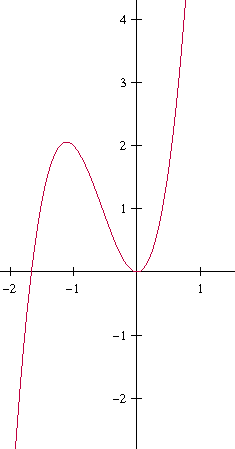 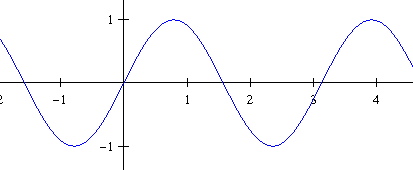 

A relative extrema can be equal to the absolute extrema.Definition of Critical Numbers
Let f be defined at c.  If or if f is not differentiable at c, then c is a critical number of f.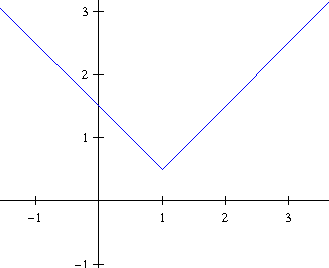 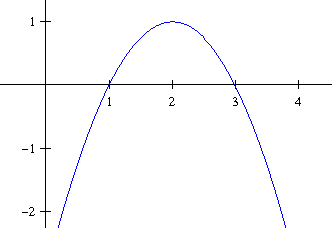 Relative extrema can only occur at _______________________.  
If f has a relative minimum or maximum at x = c, then c is a critical number of f.Finding Extrema on a Closed Interval
The absolute minimum and maximum of a function will be found at either critical numbers or the endpoints of the interval.  Always check all values.
Example) Find the absolute max/min of  on the interval [-1, 2].
To the left is the graph of.  Notice that the critical point zero does not yield a relative maximum or minimum.  So, critical numbers do not have to produce extrema.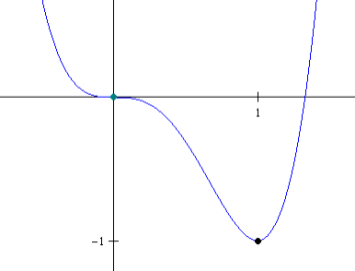 
Example
Find the absolute max/min of on the interval [-1, 3].

Example 
Find the absolute max/min ofon [0, 2π].